 Principal: Mrs J Anderson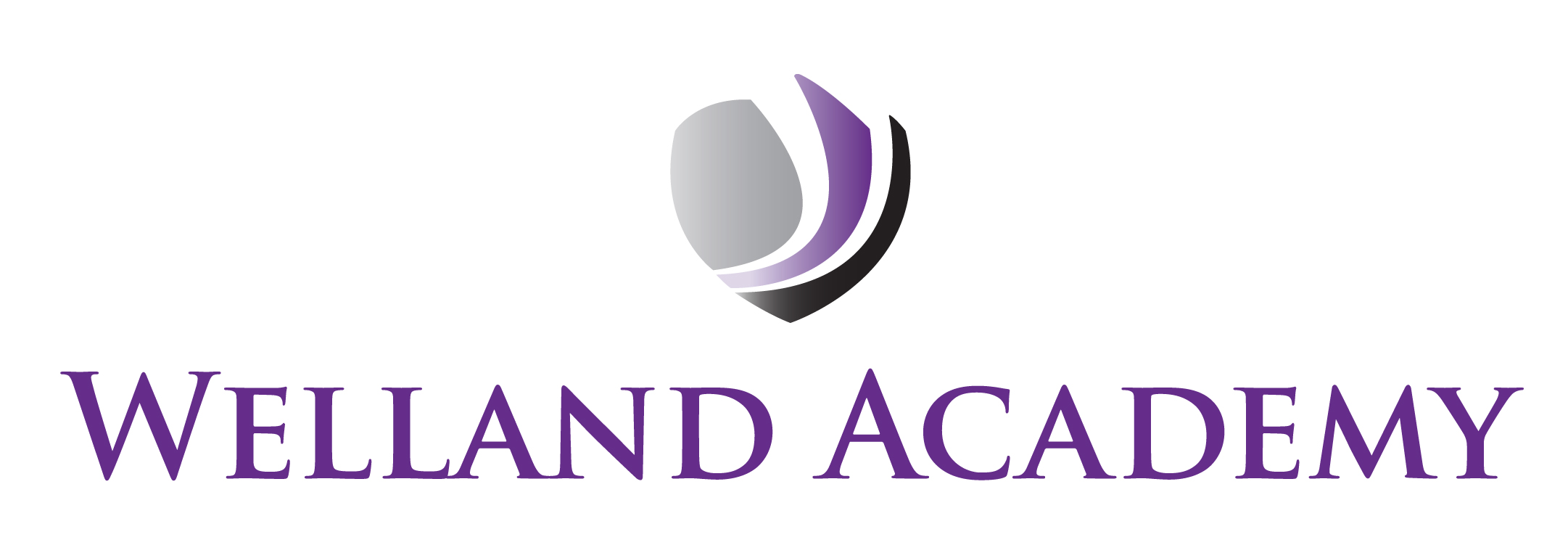 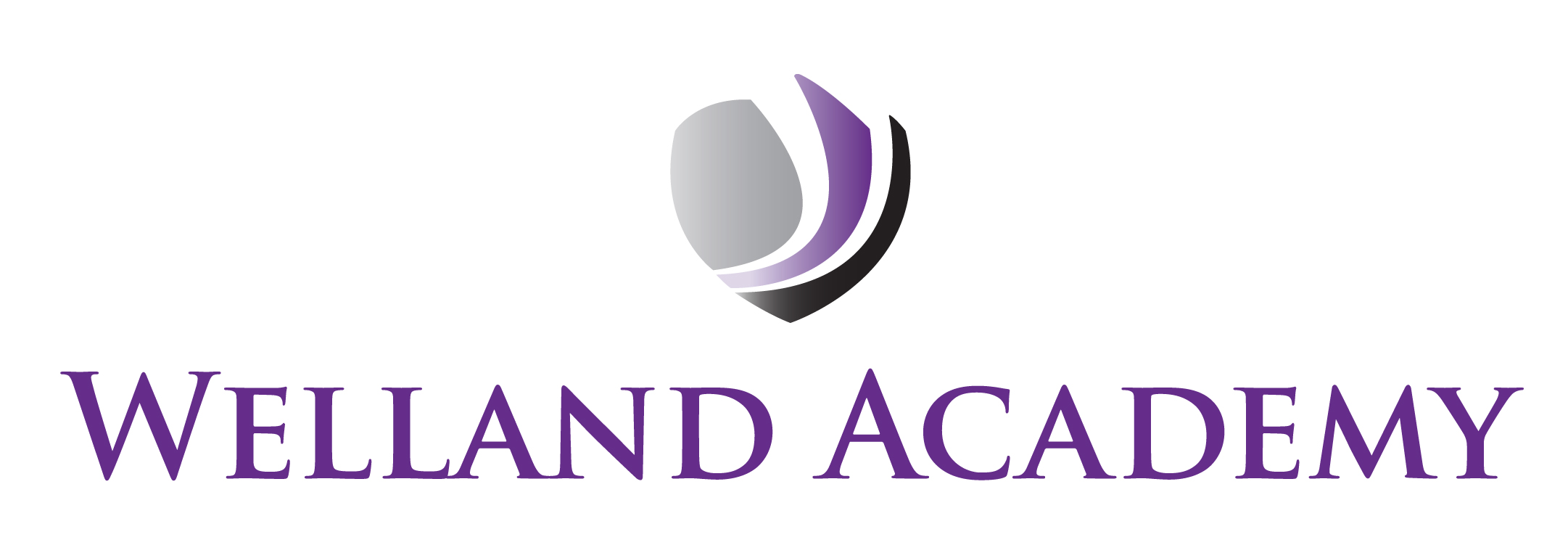 Scalford Drive, Eastern AvenuePeterborough PE1 4TRTelephone:  01733 563180Email:  admin@wellandacademy.orgWebsite:  www.wellandacademy.orgTwitter: @WellandAcad23rd  September 2022Dear Parents/Carers,Our teachers have planned carefully the curriculum they will be teaching your child, but there are times when children would benefit by learning outside of the academy grounds. This is when our teachers research and book educational visits or visitors. As a school, we always pay from the school budget for visitors that come in, however for educational visits off site to take place we request a voluntary contribution. Without this, visits would not be able to happen.  The academy heavily subsidises these off-site visits to reduce the costs to our parents, but I am aware that with the cost of living increasing this will put pressure on families.We do not want to stop doing our visits as we strongly believe they are an important part of our curriculum so we have increased the school's contribution to these visits – but we cannot pay the whole cost.We have booked many of the trips already and have put them all on ParentPay. We have done this so you are aware of the contributions requested and can therefore pay for them at any time.These are the trips that have been booked for your child this year:29.09.2022- Year 2 – Castor- village walk - £508.06.2023- Year 2- Hunstanton - Cost to be confirmedThank you for your support with this. We know how much the children enjoy the visits and how worthwhile they are.If you have any questions about this please do not hesitate to get in touch.Yours faithfully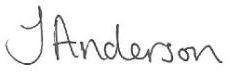 Jo AndersonPrincipal